Solution QuizSemaine du 15 septembre 2020Bureau de changeÀ Colorland, où le taux de change est de 100 cents pour 1 dollar de Colorland, la Banque Nationale a mis en circulation une importante (et bizarre) série de pièces de monnaie, dont la valeur ne se distingue que par la couleur. En vous basant sur les images ci-dessous, pouvez-vous calculer la valeur de chacune des pièces rouge, bleue, jaune, verte?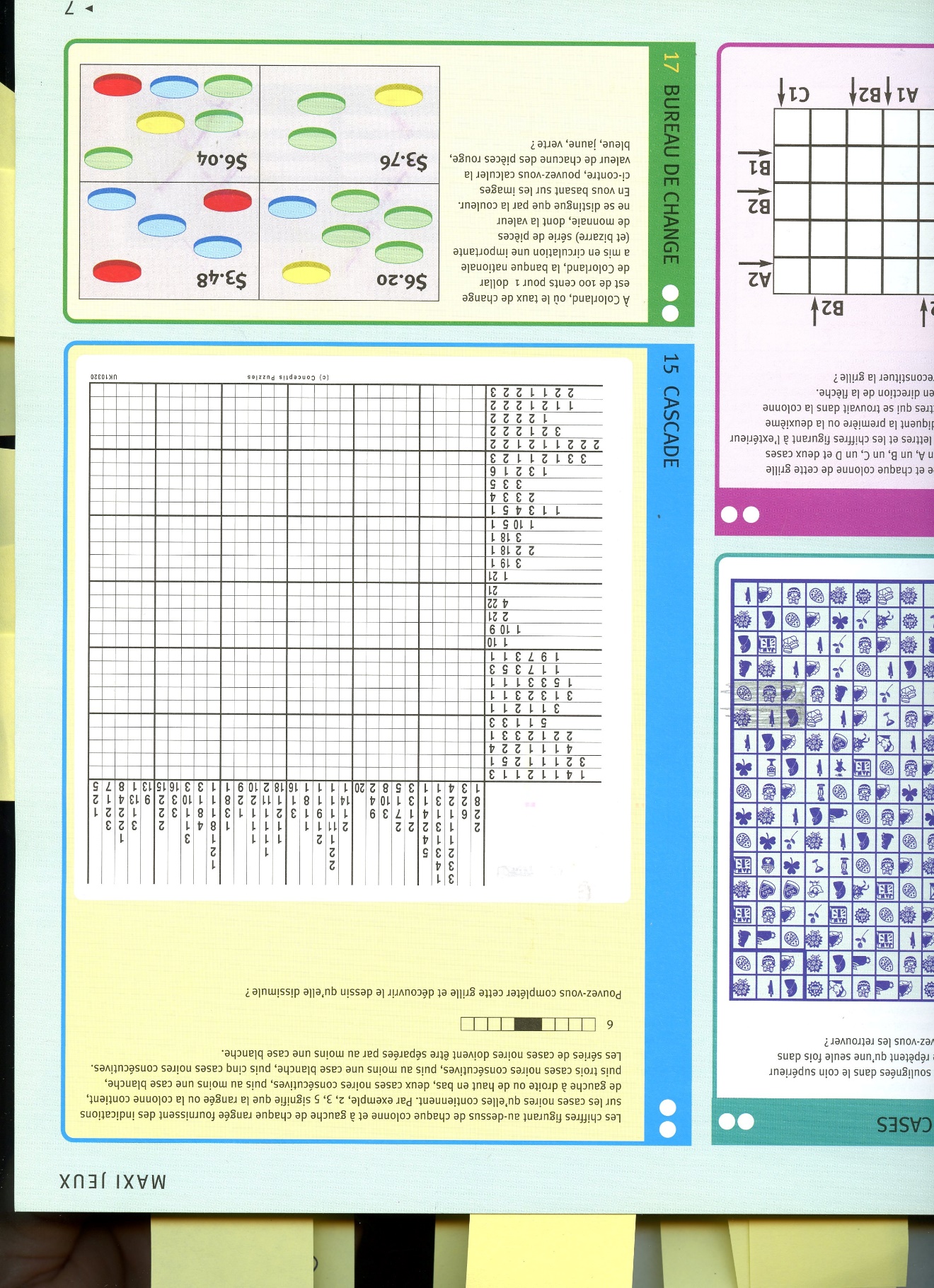 Les trois lignes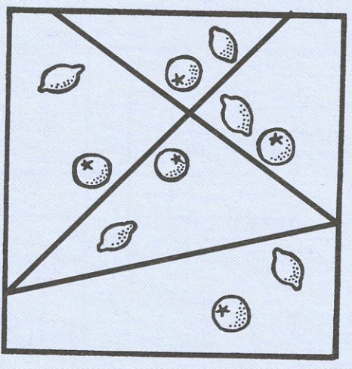 Pouvez-vous tracer 3 lignes droites reliant des côtés du carré afin de séparer ce dernier en 5 zones contenant chacune 2 fruits différents?Quiz musical1-  Nom du groupe?  1- Nom du chanteur  Johnny Cash https://www.youtube.com/watch?v=xObSJWIWui02- Nom du chanteur Barry White https://www.youtube.com/watch?v=NQG66QVZI0k3- Nom du groupe. Manfred Mann https://www.youtube.com/watch?v=ULqMYxonKzg4- Nom du groupe The Byrds https://www.youtube.com/watch?v=gYLKlgalHMs5- Nom du chanteur Marvin Gay https://www.youtube.com/watch?v=jo-5MI9-yjUQuelques devinettesQu'est-ce qui a 13 cœurs mais aucun autre organe? 	____ Un jeu de cartesQu'est-ce que l'on doit casser avant de l'utiliser? (Attention, ce n'est pas votre ordinateur!!!)	___ Un œufQui se lève sans faire de bruit? 	____ Le jourQu'est-ce qui réfléchit sans réfléchir? ____ Un miroirQu'est-ce que du ciment dans un pot? ____ De la confiture de mur (mûres)!Quel est le mode de transport préféré des vampires? ___ Le vaisseau sanguinQu'est-ce qui a 2 branches mais pas de feuille? ___ Des lunettesC’est le fils de ma mère mais ce n’est pas mon frère, qui est-ce? _____ C’est moi.Où sont les poissons sportifs? _____ Dans une mare à thon. (marathon)On m'entend mais on ne me voit pas. Qui suis-je? ____ La voixJe me brise lorsque l'on me nomme. ____ Le silenceJe peux faire le tour du monde tout en restant dans mon coin. ___ Un timbreSans moi, Paris serait pris. ___ La lettre AQu'est-ce qui est né grand, et qui meurt petit? ____ Une bougieQui tombe sans se faire mal? ____ La nuitMots établissant un rapportTrouver le mot qui établit un rapport avec chacun des 3 mots.									    RÉPONSES  PROPRIÉTAIRE		IVOIRE			CONTRÔLE 	:	TOUR  JOURNAL		EMBALLAGE		PEINT		:	PAPIER  BRAS			MIDI			HIER		:	AVANT  HONNEUR		NOUVEAU		TACHE		:	VIN  VIEILLESSE		HOCKEY		GOLF		:	BÂTON  PÉTROLE			EAU			PHRÉATIQUE	:	NAPPE  MER			FILANTE		POLAIRE	:	ÉTOILE  MARIN			GRUE			PLAT		:	PIED  MONNAIE		FEUILLE		BONHEUR	:	PORTE  MÈRE			MOUILLÉE		CHAIR		:	POULE  CŒUR			MER			TÊTE		:	MAL  QUITTE			AGENT			BOUCHÉE	:	DOUBLE  SOIE			TERRE			SOLITAIRE	:	VER  CLUB			TERRAIN		MINI		:	GOLF  APPÉTIT			MOUCHE		CERVELLE	:	OISEAU  ÉLECTRIQUE		BARBARIE		POINT		:	ORGUE  CANON			AÎNESSE		AUTEUR	:	DROIT  SANG			BEC			LÂCHER	:	PRISE  BANDE			COUTURE		FORME	:	HAUTE  LIT			FEU			CHEF		:	CAMP	(ou COUVRE)